Рекомендации родителям по развитию речи детейНеобходимо содержательное и многоплановое общение взрослого с ребенком. Быть только рядом с ним – этого мало. Мы много объясняем, поучаем, но не находим тем для интересных разговоров с ребенком. Чаще всего они посвящены тому, как ребенок чувствует себя, не замерз ли он, как ел, как спал в детском саду, не обидел ли его кто-нибудь. Поэтому целесообразно проводить совместные прогулки в парк, на стадион, в лес, которые создают условия для развития речи и общения с ребенком.Отвечать на детские «почему», а не отмахиваться, как чаще всего это бывает. Отвечать на вопросы грамотно, четко, внятно. Не иронизировать, не посмеиваться над нелепостью и наивностью вопросов. Иногда полезно отвечать ребенку вопросом на вопрос: «А как ты думаешь почему?» Пусть попытается сам добраться до истины. Пусть посмотрит, понаблюдает, сравнит, порассуждает вслух.Развивать мелкую моторику пальцев рук. Собирать мозаику, перебирать горох и фасоль, лепить из теста, пластилина. Все это способствует речевому развитию детей.  Развивать речевое дыхание, от которого зависит громкость , чистота и выразительность звучащей речи. В этом вам помогут специальные упражнения по формированию правильной осанки и правильного речевого дыхания. Предложите детям сдуть с рукава пушинку, задуть свечи (одну за другой) на праздничном торте, дуть на кораблики в воде, в мыльные пузыри.Проговаривать чистоговорки, потешки, стихотворения.Учить говорить выразительно. Что значить говорить выразительно? «Выразительность» предполагает умение выражать свое отношение к тому, о чем идет речь, подчеркивать самое главное, важное; «выразительно говорить» - говорить ярко, образно, заразительно, привлекая внимание слушателей.Предложить детям повторить фразу «СНЕГ ПОШЕЛ» с помощью интонационной выразительности речи: - спросить, удивляясь                                        - восхитится радуясь                                        - огорчится смене погоды                                        - грустить                                        - спросить, уточняя                                        - радостно сообщить об этом      7.   Предлагать речевые словесные игры детям.        1)    «Положи в кузовок, все что кончается на «ОК»                           (грибок, клубок, колобок,…)         2)    «Ты начни, а я продолжу»                                                          - Я взял мяч,….                                                                                      - Мама пошла в магазин,…          3)    «Скажи ласково», «1-2-5», «Чего не стало?»      8.   Развивать связную речь.                              - «Сочиняем сказку»                   - пересказывать небольшие рассказы, сказки                   - игры «Я начну, а ты продолжи…»                   - находить на картинках начало, середину, конец рассказа            Надеюсь, что все сказанное поможет вам развить полноценную речь, которая   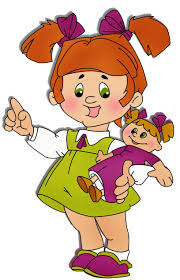                создаст необходимые предпосылки для успешного обучения в школе.                         Желаю успехов в развитии                                 вашего ребёнка!   Учитель-логопед    группы «Семицветики»   Проскурина И. А.